检索证明信息提交模板模板说明：1.请您在图书馆主页信息公告里查看两条消息：2018.3.7（检索证明提交模板）和2020.6.6（收费标准：一篇50元，检索不到收30元开机费）。咱们学校从2020年1月1日起开始对检索进行收费。为了节省您的时间，您可以自行在校园内登录图书馆主页找到SCIE、EI、知网、专利等网站进行检索，如果检索成功请发邮件联系我们。使用证明者的中文姓名：这个人一定是在作者中出现的名字。如果提供的人名在作者中没有出现，那么开不了证明。  我们的题头是这样的，所以必须是作者，必须是中文。如果你是替别人发邮件请不要把你的名字填在表里，请写在外面。使用证明者的单位全称：请确定好并且写清楚，不然会默认单位是东北石油大学。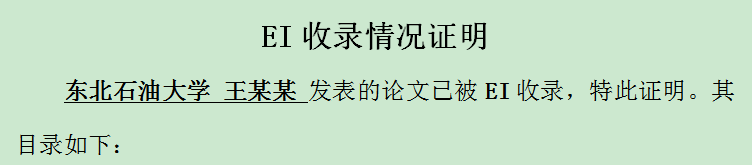 5.邮件一定要发WORD版！6.具体开检索流程：发送邮件--检索成功--联系你们--到图书馆728取检索结果并交费。请在邮件里标明知道收费检索类型题目：英文使用证明者的中文姓名使用证明者的工作单位全称联系电话（本地）备注(检索号)用途（项目申请、博士/硕士毕业、国家级/省级实验室年度总结、职称评审、报奖等等）EI收录检索类型题目：英文使用证明者的中文姓名使用证明者的工作单位全称联系电话（本地）备注(检索号)用途（项目申请、博士/硕士毕业、国家级/省级实验室年度总结、职称评审、报奖等等）SCI收录检索类型题目：英文/中文使用证明者的中文姓名使用证明者的工作单位全称联系电话（本地）备注(检索号)用途（项目申请、博士/硕士毕业、国家级/省级实验室年度总结、职称评审、报奖等等）知网收录检索类型题目：英文/中文使用证明者的中文姓名使用证明者的工作单位全称联系电话（本地）备注(检索号)用途（项目申请、博士/硕士毕业、国家级/省级实验室年度总结、职称评审、报奖等等）知网引证检索类型题目：英文/中文使用证明者的中文姓名使用证明者的工作单位全称联系电话（本地）备注(检索号)用途（项目申请、博士/硕士毕业、国家级/省级实验室年度总结、职称评审、报奖等等）专利检索